PREPARANDO HISTORIAS: HABILIDADES DE ESCRITURA DIGITAL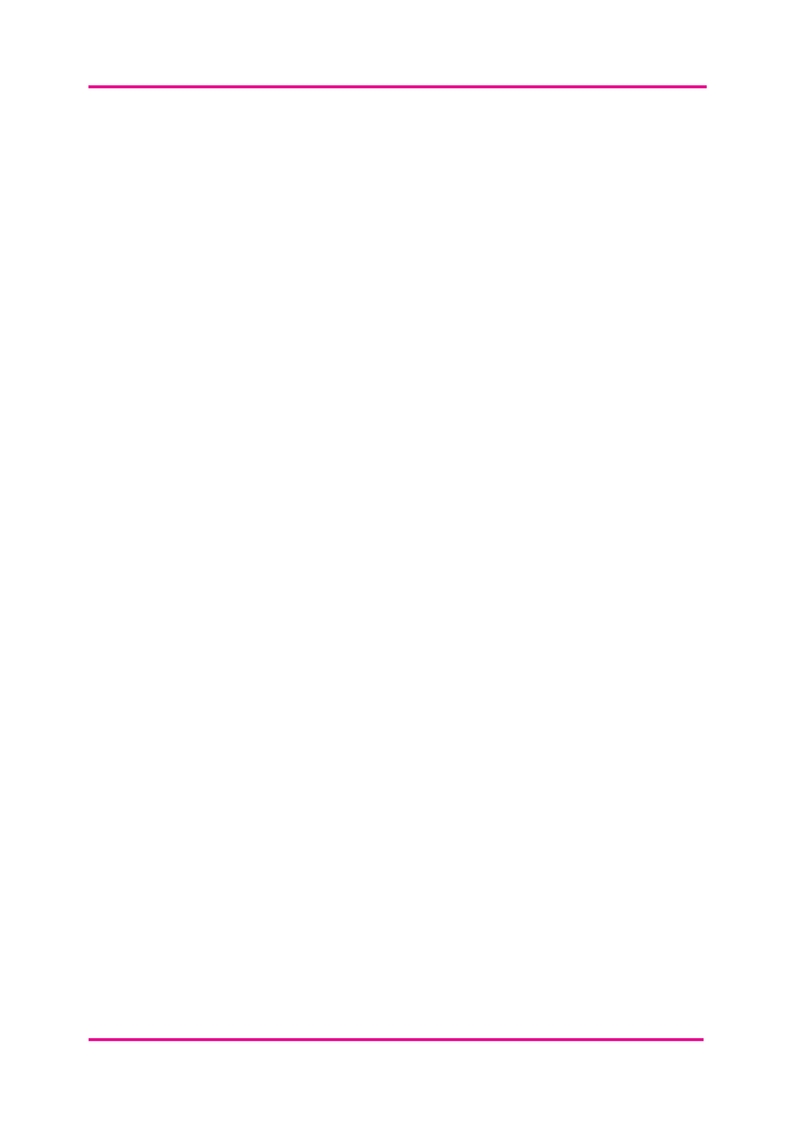 Escribir en el mundo digital ha cambiado de muchas maneras, incluidos los nuevos medios (Ej. blogs) y nuevas formas de presentar la información escrita (Ej. documentos multimedia).ESCRIBIR UNA ENTRADA EN EL BLOGTarea: Utilizando los hallazgos de las historias, crea un esquema y contenido para una publicación de 300 a 600 palabras. Antes de comenzar, identifica:Una audiencia para la entrada del blog: ¿a quién se dirige?Un propósito para la entrada del blog: ¿por qué lo estás escribiendo para esa audiencia?El esquema debe incluir:Título del blogVoz: cuál será el tono, el registro, etc.Introducción: ¿Cómo atraerás al lector? ¿Qué ángulo tomarás?Secciones/subtítulos clave: Puntos clave, desarrollo, etc.Conclusión: Cómo utilizar la información para llamar de atención.Herramientas de estructuración: viñetas, estilo de fuente y tamaño, etc.Palabras y frases para la optimización de los motores de búsqueda.Citas clave de historias.Hipervínculos y/o referencias.Lista de gráficos, imágenes, audios y/o videos.ESCRIBIR UN INFORME INTERACTIVOTarea: Utilizando los hallazgos de las historias, crea un resumen para un informe resumido de 3 a 4 páginas. Antes de comenzar, identifica:Una audiencia para el informe: ¿a quién se dirige?Un propósito para el informe: ¿por qué lo estás escribiendo para esa audiencia?El esquema debe incluir:Título del informeIntroducción: ¿Cómo comenzarías el informe? ¿Qué contextualización necesitaría?Secciones/subtítulos clave (incluida una breve descripción de lo que incluirían)Conclusión: Lista de hallazgos clave, recomendaciones, enlaces a marcos más amplios, etc.Citas clave de historiasHipervínculos y/o referenciasHerramientas de estructuración: viñetas, estilo de fuente y tamaño, etc.Lista de gráficos, imágenes, audios y/o videosTUTORIALES Y APOYO ONLINEHipervínculos en Microsoft Word - http://goo.gl/3nEKbRReferencias en Microsoft Word - http://goo.gl/Y8jcimSugerencias principales de blogs: http://goo.gl/hMgmXrConsejos básicos de SEO para escribir un blog: http://goo.gl/DVYWwV